Politička organizacija građana „Naša stranka“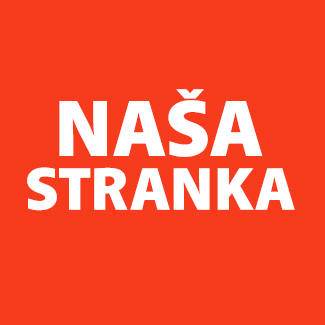 Općinski odbor Novo SarajevoAdresa: Zmaja od Bosne 55Telefon: 033 492 399E-mail: novosarajevo@nasastranka.baBosna i HercegovinaFederacija Bosne i HercegovineKanton SarajevoOpćina Novo SarajevoOpćinsko vijeće Novo Sarajevon/r predsjedavajući, Robert PlešePREDMET: VIJEĆNIČKO PITANJEZA: 		Nadležna Služba za komunalne poslove Poštovani_e,Na osnovu člana 22. Poslovnika Općinskog vijeća Novo Sarajevo kojim se propisuje pravo vijećnika da postavlja pitanja, koje se odnose na rad Općinskog načelnika i službi za upravu u izvršavanju zakona, drugih propisa i općih akata Općinskog vijeća, kao i na rad institucija koje imaju javna ovlaštenja, upućujem vijećničko pitanje: Kada je planirano uredjenje male zelene površine na adresi Paromlinska 7, a ispred vrtića „Rosica“, na način da se ošiša trava, doda živa ograda oko površine, posadi nekoliko ruža i stavi jedna klupa za sjedjenje.O B R A Z L O Ž E NJ E:Inicijativu za uređenje ove male zelene površine sam podnijela u maju ove godine. Kako je postojao problem sa potpisivanjem Sporazuma sa JKP “Park”, do sada se nije mogla realizovati. Kako je (nadam se) problem sa potpisivanjem Sporazuma sa “Parkom” prevazidjen, interesuje me kada će se realizovati, obzirom da je, vremenski gledano, ovo idealan period za uredjenje I sadjenje. Hvala unaprijedSlike: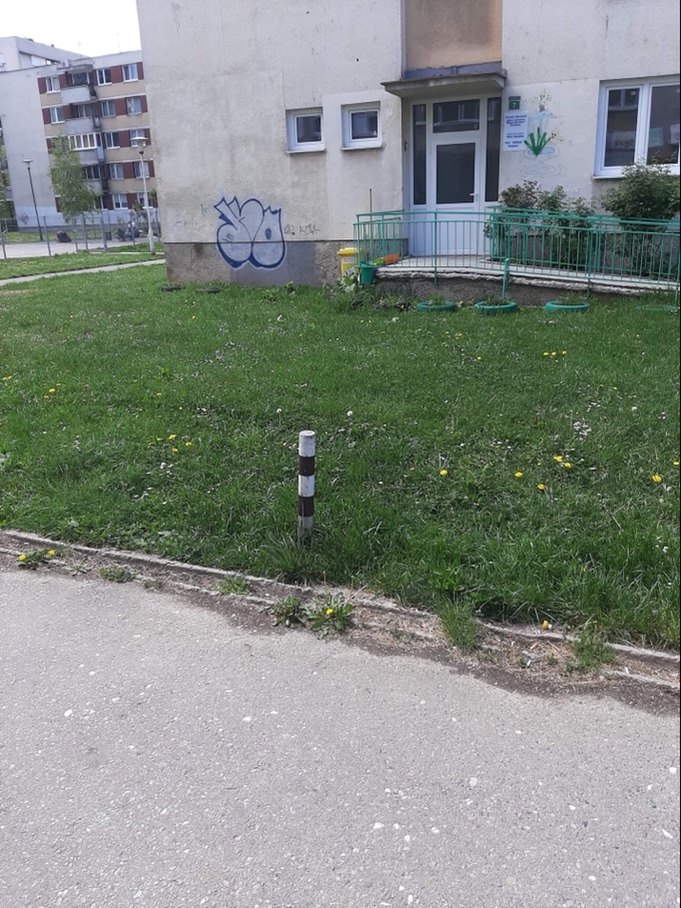 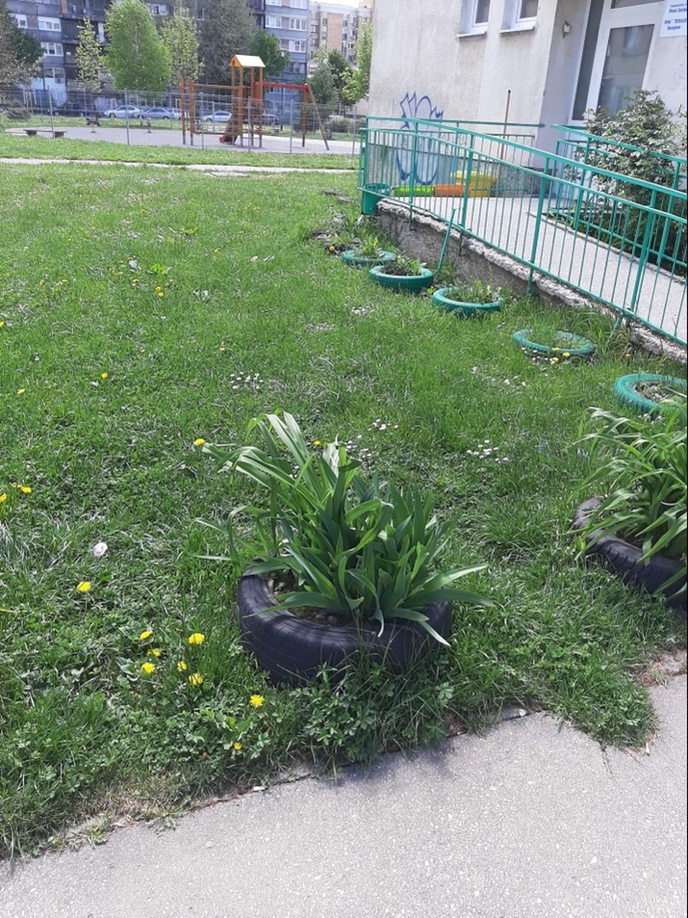 Google maps lokacija:https://goo.gl/maps/M6zapq6KsmYCEZA59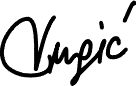 ______________Elvedina VugićKlub vijećnika_ca Naše strankeSarajevo, 28.10.2021.